Fragebogen zu den Aufnahmekriterien für die Tageseinrichtung für Kinder St. Amandus für das Kita- Jahr 2021/2022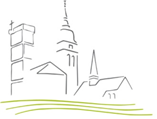 Die Aufnahmekriterien gelten jeweils für die entsprechende Gruppenform entsprechend dem Alter und dem Geschlecht des Kindes sowie der gewünschten Stundenbuchung. Alle Kriterien werden mit Punkten bewertet. Diese Kriterien werden auch bei gleicher Punktzahl angewandt. Erwerbstätigkeit                                             			Zutreffendes bitte ankreuzen:	geplant ab:Beschäftigungsumfang (bei Berufstätigkeit beider Eltern, zählt der geringere Stundenumfang)Zutreffendes bitte ankreuzen:Weitere KriterienZutreffendes bitte ankreuzen:Ich versichere hiermit, die Vollständigkeit und Richtigkeit meiner oben gemachten Angaben. Ich bin darüber informiert, dass ich dazu verpflichtet bin, eine Änderung zu den oben gemachten Angaben unverzüglich der Einrichtungsleitung mitzuteilen. Mir ist bewusst, dass bei falschen Angaben oder fehlenden Information die Zusage für einen KiTa- Platz zurückgenommen werden kann. Ggf. kann die Einrichtungsleitung zu den gemachten Angaben schriftliche Nachweise einfordern. Aus datenschutzrechtlichen Gründen werden alle hier gemachten Angaben vernichtet, sobald der Betreuungsvertrag geschlossen wurde oder kein Wunsch auf einen Kita-Platz in unserer Einrichtung mehr besteht.            Ich möchte das mein Kind auch für das Kita-Jahr 2022-2023 auf der Warteliste bleibt            Ich möchte das mein Kind auch für das Kita-Jahr 2023-2024 auf der Warteliste bleibtName des Kindes:……………………………………………… Name der Eltern: ……………………………………………..   Stundenumfang:    25 Stunden          35 Stunden(mit Verpflegung          45 Stunden mit Verpflegung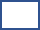 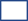 Datum und Unterschrift:……………………………………………………………………….				Ein Erziehungsberechtigter ist erwerbstätigBeide Erziehungsberechtigten sind erwerbstätigAlleinerziehend und erwerbstätigAlleinerziehend und nicht erwerbstätigGeringfügig beschäftigt (8-15 Std./Woche)Halbtags beschäftigt (16-29 Std./Woche)Ganztags beschäftigt (ab 30 Std./ Woche)Geschwisterkind in der EinrichtungGeschwisterkind, wenn das ältere Kind im selben Jahr zur Schule kommtKind ist katholisch getauft Wohnortnähe Füllt die Leitung ausErschwerte soziale Lebensbedingungen (schwere Erkrankungen eines Erziehungsberechtigten, pflegebedürftige Angehörige, Hilfen zur Erziehung)Kinder von Mitarbeitern der Kirchengemeinde St. Amandus